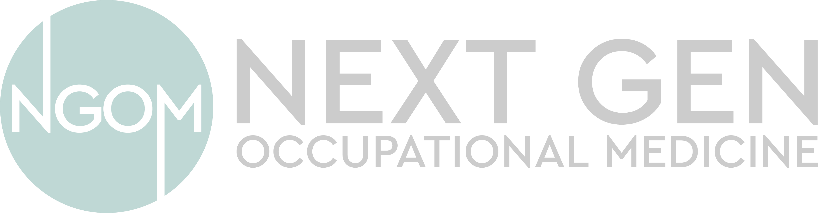 Welcome to Next Generation Occupational Medicine.Please complete this form upon arrival and return to reception.Name: ___________________________________________________________________________________Date of Birth: _________________________________     Age: ______________________________________Telephone (Home): ____________________________     (Mobile): ___________________________________Email Address: ____________________________________________________________________________      Home Address: ____________________________________________________________________________Next of Kin & Contact: _______________________________________________________________________Employer: ________________________________________________________________________________       Position/Title: _________________________________     How many hours work per week? _______________Supervisor & Contact: __________________________      How long have you been employed? ____________Insurance Agent: ___________________________________________________________________________ Claim number: ________________________________      Case manager: _____________________________Medicare number: __________________________________________________________________________Treating doctor(s): __________________________________________________________________________Clinic name/address: _______________________________________________________________________I CONSENT TO THE BELOVE: Work Cover and Motor Vehicle Accident Claimants: I acknowledge that I am responsible for payment of all accounts associated with treatment of my injury if my insurer or employer suspends or discontinues payments.Next Generation Occupational Medicine recording and sharing information obtained from me. I understand that this may be shared with laboratories, radiological facilities, other health service providers, rehabilitation consultants, insurers, medical defence organisations, lawyers or my employer for the purpose of investigation, treatment and rehabilitation of my injury or illness, unless otherwise specified. I understand that I may revoke this consent at any time in writing.I understand that all appointments need to be attended. If the practice is not notified of a cancellation on 3 occasions, I understand that I will be dismissed from the doctors’ care. I authorise and consent for Next Generation Occupational Medicine to obtain copies of all imaging results, other results, and reports conducted in relation to the concerned injury. Name                ________________________________Signature          ________________________________         Date            _______ /_____/_________Name: _________________________ DOB: ________________ Date:  	Please skip this page if you are not experiencing any pain.SUM: 	Medical HistoryAre you right or left-handed?  _______________Please describe to the best of your ability, the injury or medical condition(s) that is currently affecting you:Date and location of injury / illness:_______________________________________________________________________Brief description of the event : __________________________________________________________________________________________________________________________________________________________________________________________________________________________________________________________________________________________________________________________________________________________________________________________What problems and symptoms are you currently having? ____________________________________________________________________________________________________________________________________________________________________________________________________________________________________________________________________________________________________________________________________________________________________Description of injury or injuries (please use diagram to indicate where you feel pain – please include ALL affected areas) Please mark on the diagram the site of pain.  Also mark your worst pain with an ‘x’ and mark any numbness with an ‘o’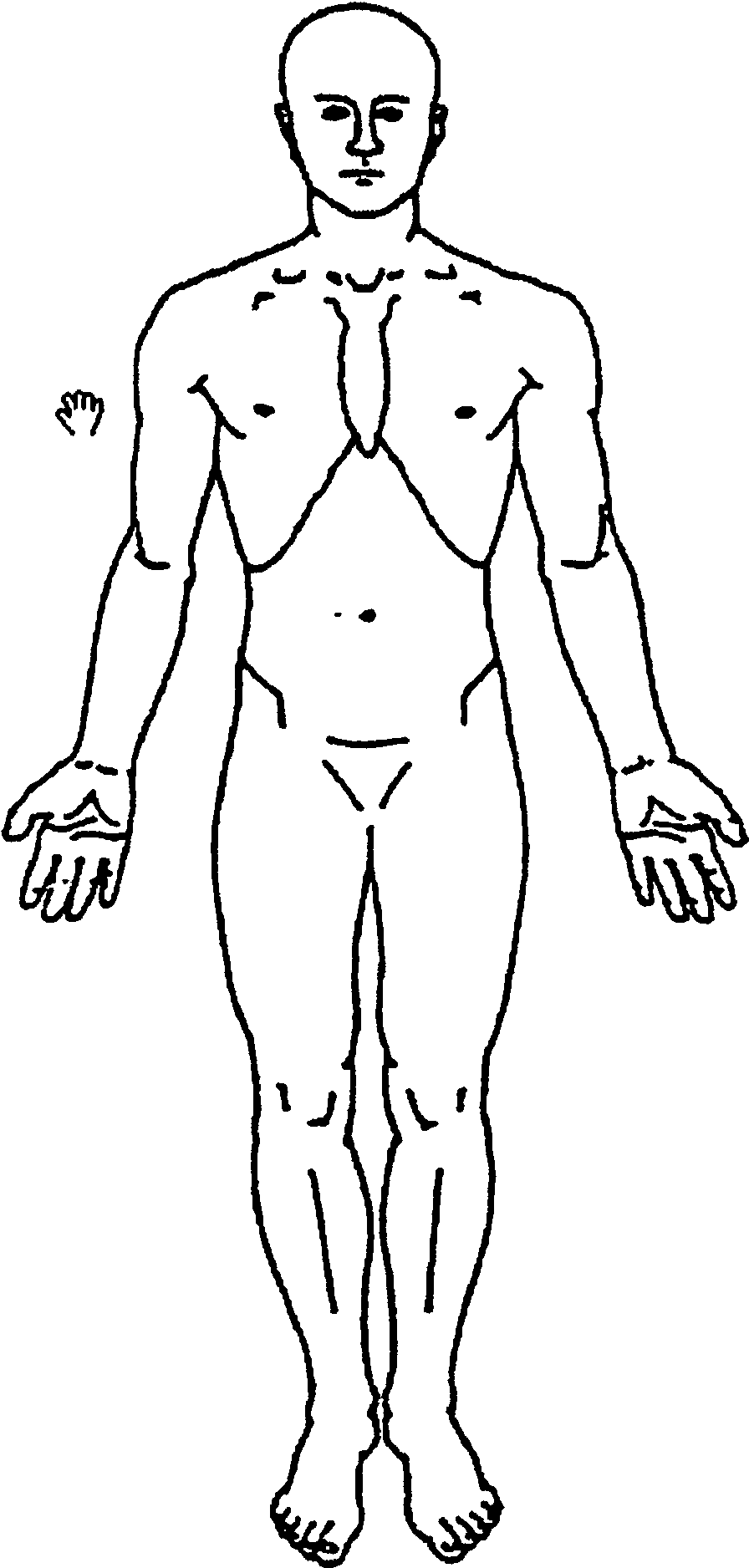 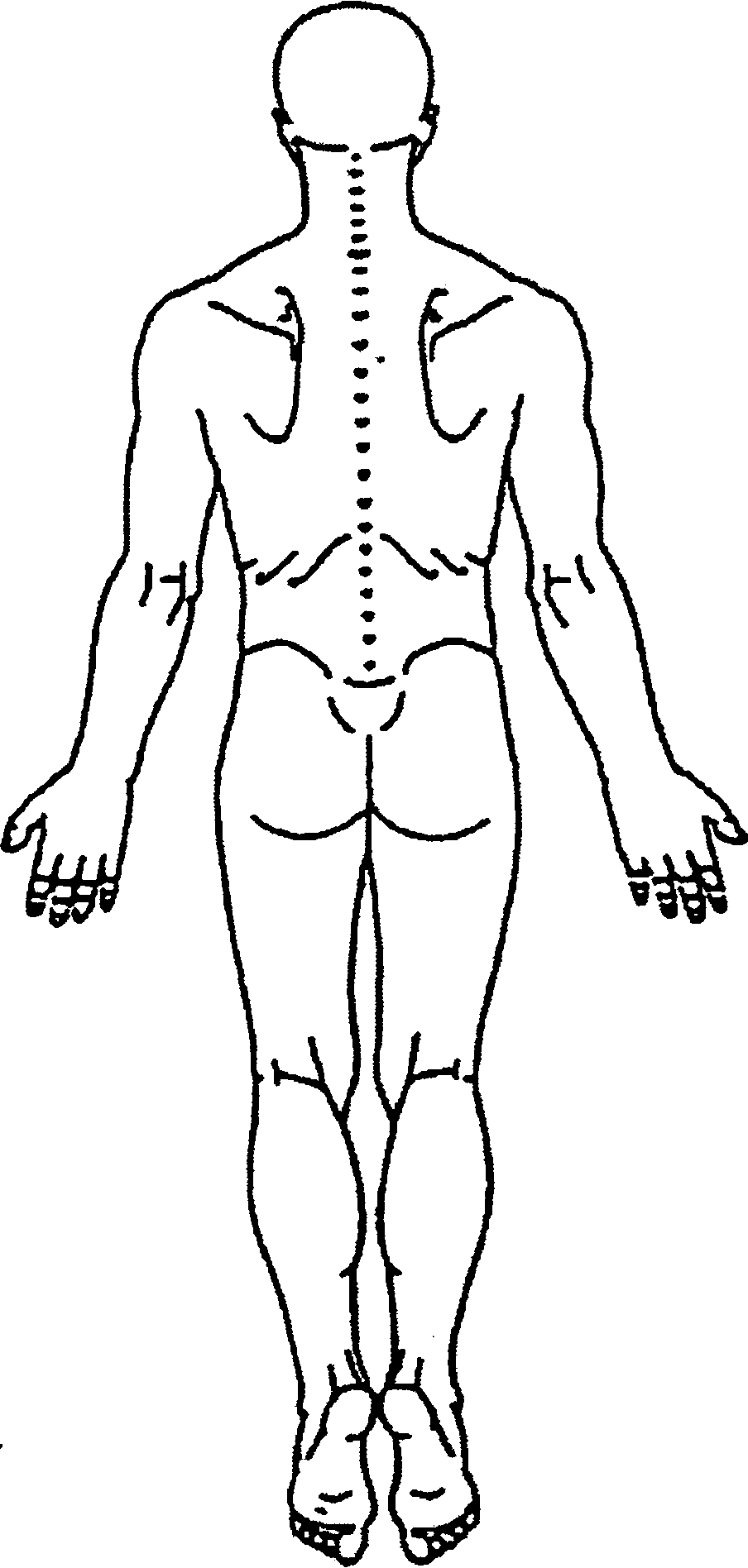 Investigations Please tick () if you have had the following investigations for current injury and list approximate dates X-rays _______________________________________ CT Scan ______________________________________ Bone Scan ____________________________________     MRI _________________________________________ Ultrasound ___________________________________    Nerve Studies _________________________________ Blood Tests ___________________________________    Other ________________________________________Current treatment for injury (please tick )Comments: ____________________________________________________________________________________________________________________________________________________________________________________________MedicationPlease list ALL medication you are currently taking (including those for pain) and indicate (tick box) whether or not they are helpful.Past Medical HistoryPre-injury Job and DutiesJob Title:  ___________________________________________________________________________________________Please describe your pre-injury job duties and how do you do it: ________________________________________________________________________________________________________________________________________________________________________________________________________________________________________________________________________________________________________________________________________________________Are you currently off work? ________ Are you currently on work restrictions? ________ Reduced hours? _____________If so, please explain below (include hours, work restrictions specified by doctor and description of duties):_________________________________________________________________________________________________________________________________________________________________________________________________________________________________________________________________________________________________________Education and Personal HistoryWere you born overseas; if yes where? _____________________   What level of school did you complete? ____________Have you obtained further qualifications; if so, please list them below? _______________________________________________________________________________________________________________________________________________________________________________________________________________________________________________Last 5 job positionsWhere and when did you work in your last 5 years?  Please include periods of unemployment or study:Psychosocial HistoryWho else lives with you? ___________________________ Do you have any dependents? __________________________What hobbies/interests do you have? ____________________________________________________________________Have you had to change or give up any hobbies/ interests as a result of your injury(s)? If so, please explain:______________________________________________________________________________________________________________________________________________________________________________________________________Are you a smoker?	__________________	(if so, please indicate how much): ________________________________Do you drink alcohol? _________________	(if so, please indicate how much): ________________________________Signature _______________________________________    Date __________________________________How long have you had your current pain problem? Circle one.How long have you had your current pain problem? Circle one.How long have you had your current pain problem? Circle one.How long have you had your current pain problem? Circle one.How long have you had your current pain problem? Circle one.How long have you had your current pain problem? Circle one.How long have you had your current pain problem? Circle one.How long have you had your current pain problem? Circle one.How long have you had your current pain problem? Circle one.How long have you had your current pain problem? Circle one.How long have you had your current pain problem? Circle one.How long have you had your current pain problem? Circle one.How long have you had your current pain problem? Circle one.How long have you had your current pain problem? Circle one.How long have you had your current pain problem? Circle one.How long have you had your current pain problem? Circle one.0-1 weeks (1)0-1 weeks (1)0-1 weeks (1)1-2 weeks (2)1-2 weeks (2)1-2 weeks (2)3-4 weeks (3)3-4 weeks (3)3-4 weeks (3)4-5 weeks (4)4-5 weeks (4)4-5 weeks (4)6-8 weeks (5)6-8 weeks (5)6-8 weeks (5)[    ]9-11 weeks (6)9-11 weeks (6)9-11 weeks (6)3-6 months (7)3-6 months (7)3-6 months (7)6-9 months (8)6-9 months (8)6-9 months (8)9-12 months (9)9-12 months (9)9-12 months (9)Over 1 year (10)Over 1 year (10)Over 1 year (10)How would you rate the pain that you have had during the past week? Circle oneHow would you rate the pain that you have had during the past week? Circle oneHow would you rate the pain that you have had during the past week? Circle oneHow would you rate the pain that you have had during the past week? Circle oneHow would you rate the pain that you have had during the past week? Circle oneHow would you rate the pain that you have had during the past week? Circle oneHow would you rate the pain that you have had during the past week? Circle oneHow would you rate the pain that you have had during the past week? Circle oneHow would you rate the pain that you have had during the past week? Circle oneHow would you rate the pain that you have had during the past week? Circle oneHow would you rate the pain that you have had during the past week? Circle oneHow would you rate the pain that you have had during the past week? Circle oneHow would you rate the pain that you have had during the past week? Circle oneHow would you rate the pain that you have had during the past week? Circle oneHow would you rate the pain that you have had during the past week? Circle oneHow would you rate the pain that you have had during the past week? Circle one0122344566788910[    ]No PainPain as bad as it could bePain as bad as it could bePain as bad as it could bePain as bad as it could bePain as bad as it could beI can do light work (or home duties) for an hour. Circle one.I can do light work (or home duties) for an hour. Circle one.I can do light work (or home duties) for an hour. Circle one.I can do light work (or home duties) for an hour. Circle one.I can do light work (or home duties) for an hour. Circle one.I can do light work (or home duties) for an hour. Circle one.I can do light work (or home duties) for an hour. Circle one.I can do light work (or home duties) for an hour. Circle one.I can do light work (or home duties) for an hour. Circle one.I can do light work (or home duties) for an hour. Circle one.I can do light work (or home duties) for an hour. Circle one.I can do light work (or home duties) for an hour. Circle one.I can do light work (or home duties) for an hour. Circle one.I can do light work (or home duties) for an hour. Circle one.I can do light work (or home duties) for an hour. Circle one.I can do light work (or home duties) for an hour. Circle one.0122344566788910-[    ] 10-Not at allNot at allWithout any difficultyWithout any difficultyWithout any difficultyWithout any difficultyWithout any difficultyI can sleep at night. Circle one.I can sleep at night. Circle one.I can sleep at night. Circle one.I can sleep at night. Circle one.I can sleep at night. Circle one.I can sleep at night. Circle one.I can sleep at night. Circle one.I can sleep at night. Circle one.I can sleep at night. Circle one.I can sleep at night. Circle one.I can sleep at night. Circle one.I can sleep at night. Circle one.I can sleep at night. Circle one.I can sleep at night. Circle one.I can sleep at night. Circle one.I can sleep at night. Circle one.0122344566788910-[    ] 10-Not at allNot at allWithout any difficultyWithout any difficultyWithout any difficultyWithout any difficultyWithout any difficultyHow tense or anxious have you felt in the past week? Circle one.How tense or anxious have you felt in the past week? Circle one.How tense or anxious have you felt in the past week? Circle one.How tense or anxious have you felt in the past week? Circle one.How tense or anxious have you felt in the past week? Circle one.How tense or anxious have you felt in the past week? Circle one.How tense or anxious have you felt in the past week? Circle one.How tense or anxious have you felt in the past week? Circle one.How tense or anxious have you felt in the past week? Circle one.How tense or anxious have you felt in the past week? Circle one.How tense or anxious have you felt in the past week? Circle one.How tense or anxious have you felt in the past week? Circle one.How tense or anxious have you felt in the past week? Circle one.How tense or anxious have you felt in the past week? Circle one.How tense or anxious have you felt in the past week? Circle one.How tense or anxious have you felt in the past week? Circle one.0122344566788910[    ]Absolutely calm & relaxedAbsolutely calm & relaxedAbsolutely calm & relaxedAbsolutely calm & relaxedAs tense & anxious as I have ever feltAs tense & anxious as I have ever feltAs tense & anxious as I have ever feltAs tense & anxious as I have ever feltAs tense & anxious as I have ever feltAs tense & anxious as I have ever feltHow much have you been bothered by feeling depressed in the past week? Circle one.How much have you been bothered by feeling depressed in the past week? Circle one.How much have you been bothered by feeling depressed in the past week? Circle one.How much have you been bothered by feeling depressed in the past week? Circle one.How much have you been bothered by feeling depressed in the past week? Circle one.How much have you been bothered by feeling depressed in the past week? Circle one.How much have you been bothered by feeling depressed in the past week? Circle one.How much have you been bothered by feeling depressed in the past week? Circle one.How much have you been bothered by feeling depressed in the past week? Circle one.How much have you been bothered by feeling depressed in the past week? Circle one.How much have you been bothered by feeling depressed in the past week? Circle one.How much have you been bothered by feeling depressed in the past week? Circle one.How much have you been bothered by feeling depressed in the past week? Circle one.How much have you been bothered by feeling depressed in the past week? Circle one.How much have you been bothered by feeling depressed in the past week? Circle one.How much have you been bothered by feeling depressed in the past week? Circle one.0122344566788910[    ]Not at AllExtremelyExtremelyExtremelyIn your view, how large is the risk that your current pain may become persistent? Circle one.In your view, how large is the risk that your current pain may become persistent? Circle one.In your view, how large is the risk that your current pain may become persistent? Circle one.In your view, how large is the risk that your current pain may become persistent? Circle one.In your view, how large is the risk that your current pain may become persistent? Circle one.In your view, how large is the risk that your current pain may become persistent? Circle one.In your view, how large is the risk that your current pain may become persistent? Circle one.In your view, how large is the risk that your current pain may become persistent? Circle one.In your view, how large is the risk that your current pain may become persistent? Circle one.In your view, how large is the risk that your current pain may become persistent? Circle one.In your view, how large is the risk that your current pain may become persistent? Circle one.In your view, how large is the risk that your current pain may become persistent? Circle one.In your view, how large is the risk that your current pain may become persistent? Circle one.In your view, how large is the risk that your current pain may become persistent? Circle one.In your view, how large is the risk that your current pain may become persistent? Circle one.In your view, how large is the risk that your current pain may become persistent? Circle one.0122344566788910[    ]No RiskVery Large RiskVery Large RiskVery Large RiskWhat do you estimate are the chances you will be working your normal duties (home or work) in 3 months?What do you estimate are the chances you will be working your normal duties (home or work) in 3 months?What do you estimate are the chances you will be working your normal duties (home or work) in 3 months?What do you estimate are the chances you will be working your normal duties (home or work) in 3 months?What do you estimate are the chances you will be working your normal duties (home or work) in 3 months?What do you estimate are the chances you will be working your normal duties (home or work) in 3 months?What do you estimate are the chances you will be working your normal duties (home or work) in 3 months?What do you estimate are the chances you will be working your normal duties (home or work) in 3 months?What do you estimate are the chances you will be working your normal duties (home or work) in 3 months?What do you estimate are the chances you will be working your normal duties (home or work) in 3 months?What do you estimate are the chances you will be working your normal duties (home or work) in 3 months?What do you estimate are the chances you will be working your normal duties (home or work) in 3 months?What do you estimate are the chances you will be working your normal duties (home or work) in 3 months?What do you estimate are the chances you will be working your normal duties (home or work) in 3 months?What do you estimate are the chances you will be working your normal duties (home or work) in 3 months?What do you estimate are the chances you will be working your normal duties (home or work) in 3 months?0122344566788910-[    ] 10-No ChanceVery Large ChanceVery Large ChanceVery Large ChanceAn increase in pain is an indication that I should stop what I’m doing until the pain decreases.An increase in pain is an indication that I should stop what I’m doing until the pain decreases.An increase in pain is an indication that I should stop what I’m doing until the pain decreases.An increase in pain is an indication that I should stop what I’m doing until the pain decreases.An increase in pain is an indication that I should stop what I’m doing until the pain decreases.An increase in pain is an indication that I should stop what I’m doing until the pain decreases.An increase in pain is an indication that I should stop what I’m doing until the pain decreases.An increase in pain is an indication that I should stop what I’m doing until the pain decreases.An increase in pain is an indication that I should stop what I’m doing until the pain decreases.An increase in pain is an indication that I should stop what I’m doing until the pain decreases.An increase in pain is an indication that I should stop what I’m doing until the pain decreases.An increase in pain is an indication that I should stop what I’m doing until the pain decreases.An increase in pain is an indication that I should stop what I’m doing until the pain decreases.An increase in pain is an indication that I should stop what I’m doing until the pain decreases.An increase in pain is an indication that I should stop what I’m doing until the pain decreases.An increase in pain is an indication that I should stop what I’m doing until the pain decreases.0122344566788910[    ]Completely DisagreeCompletely DisagreeCompletely DisagreeCompletely DisagreeCompletely AgreeCompletely AgreeCompletely AgreeI should not do my normal work (at work or home duties) with my present pain.I should not do my normal work (at work or home duties) with my present pain.I should not do my normal work (at work or home duties) with my present pain.I should not do my normal work (at work or home duties) with my present pain.I should not do my normal work (at work or home duties) with my present pain.I should not do my normal work (at work or home duties) with my present pain.I should not do my normal work (at work or home duties) with my present pain.I should not do my normal work (at work or home duties) with my present pain.I should not do my normal work (at work or home duties) with my present pain.I should not do my normal work (at work or home duties) with my present pain.I should not do my normal work (at work or home duties) with my present pain.I should not do my normal work (at work or home duties) with my present pain.I should not do my normal work (at work or home duties) with my present pain.I should not do my normal work (at work or home duties) with my present pain.I should not do my normal work (at work or home duties) with my present pain.I should not do my normal work (at work or home duties) with my present pain.0122344566788910[    ]Completely DisagreeCompletely DisagreeCompletely DisagreeCompletely DisagreeCompletely AgreeCompletely AgreeCompletely AgreeTreatment typeTreatment typeNumber of sessionsNumber of sessionsNumber of sessionsNumber of sessionsHelpfulnessHelpfulnessHelpfulnessPhysiotherapyYes    No 1-5 6-10 11-20 >20 nil some very ChiropracticYes    No 1-5 6-10 11-20 >20 nil some very HydrotherapyYes    No 1-5 6-10 11-20 >20 nil some very GymYes    No 1-5 6-10 11-20 >20 nil some very PsychologyYes    No 1-5 6-10 11-20 >20 nil some very AcupunctureYes    No 1-5 6-10 11-20 >20 nil some very TENSYes    No 1-5 6-10 11-20 >20 nil some very MassageYes    No 1-5 6-10 11-20 >20 nil some very OtherYes    No 1-5 6-10 11-20 >20 nil some very Benefit (tick box)Benefit (tick box)Benefit (tick box)Benefit (tick box)MedicationDoseSide effectnonemildmoderatemarkedConditionTreatmentStatusPeriod/YearJob TitleEmployerReason for Leaving